Certificate Of appreciation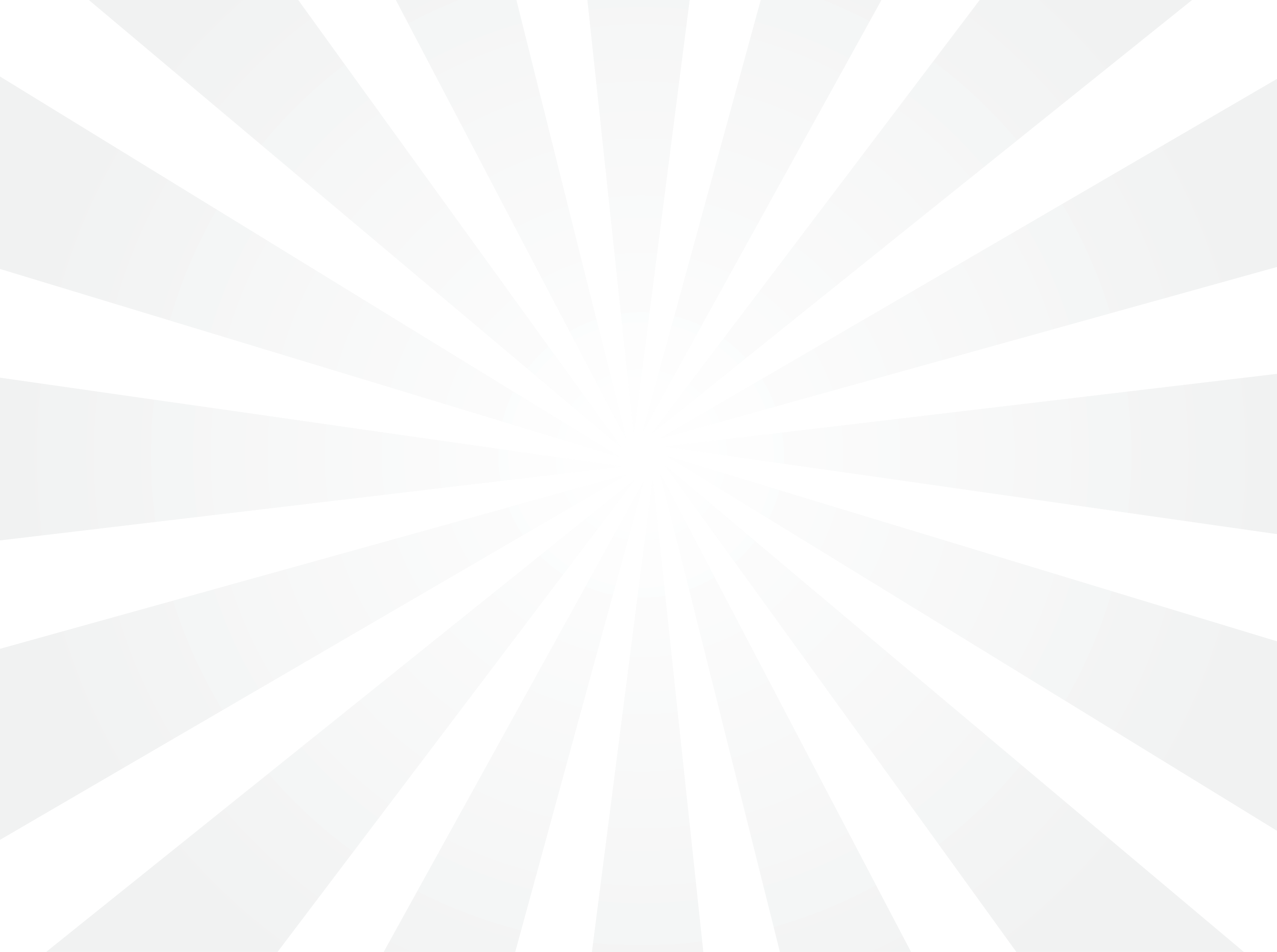 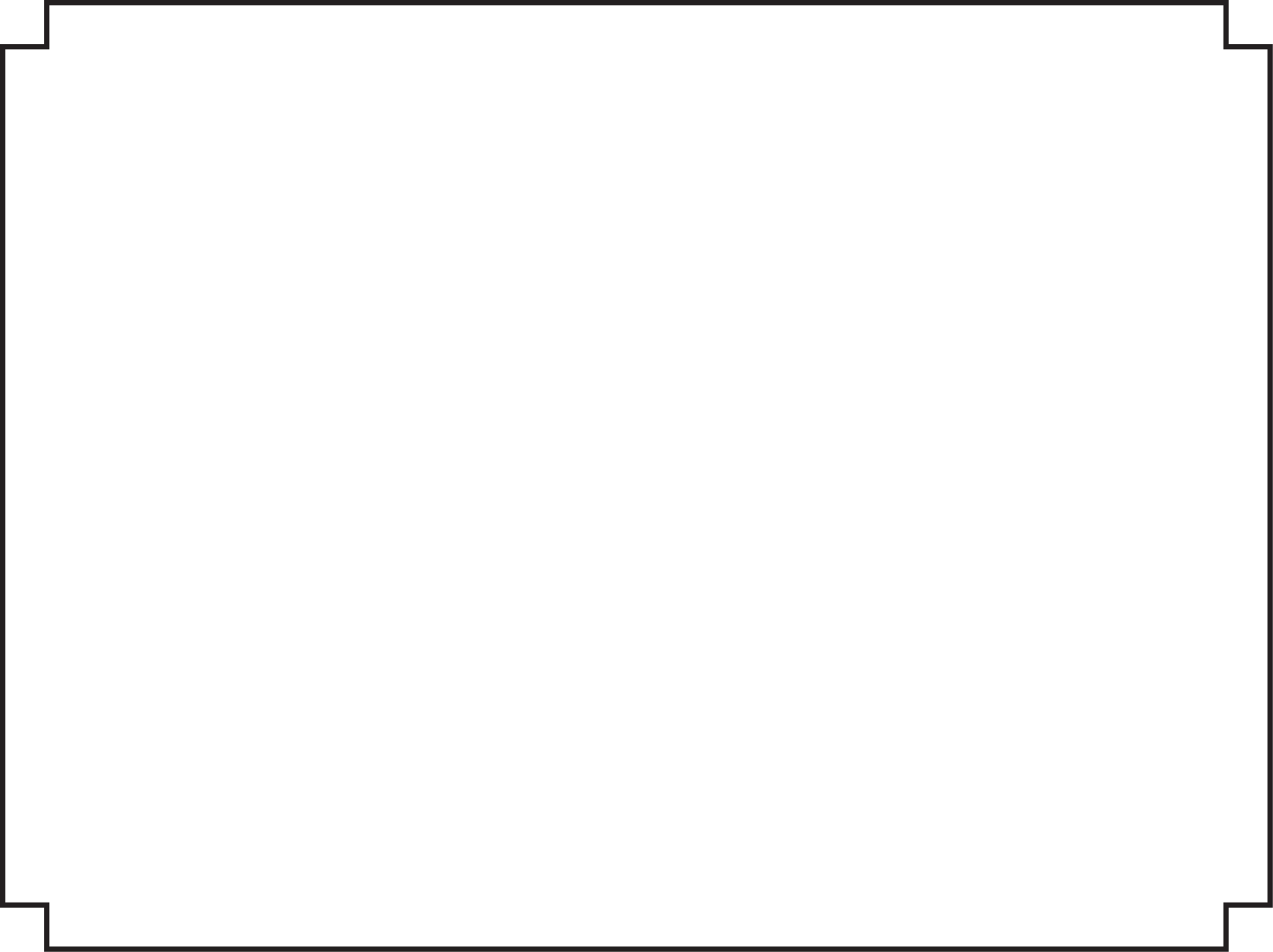 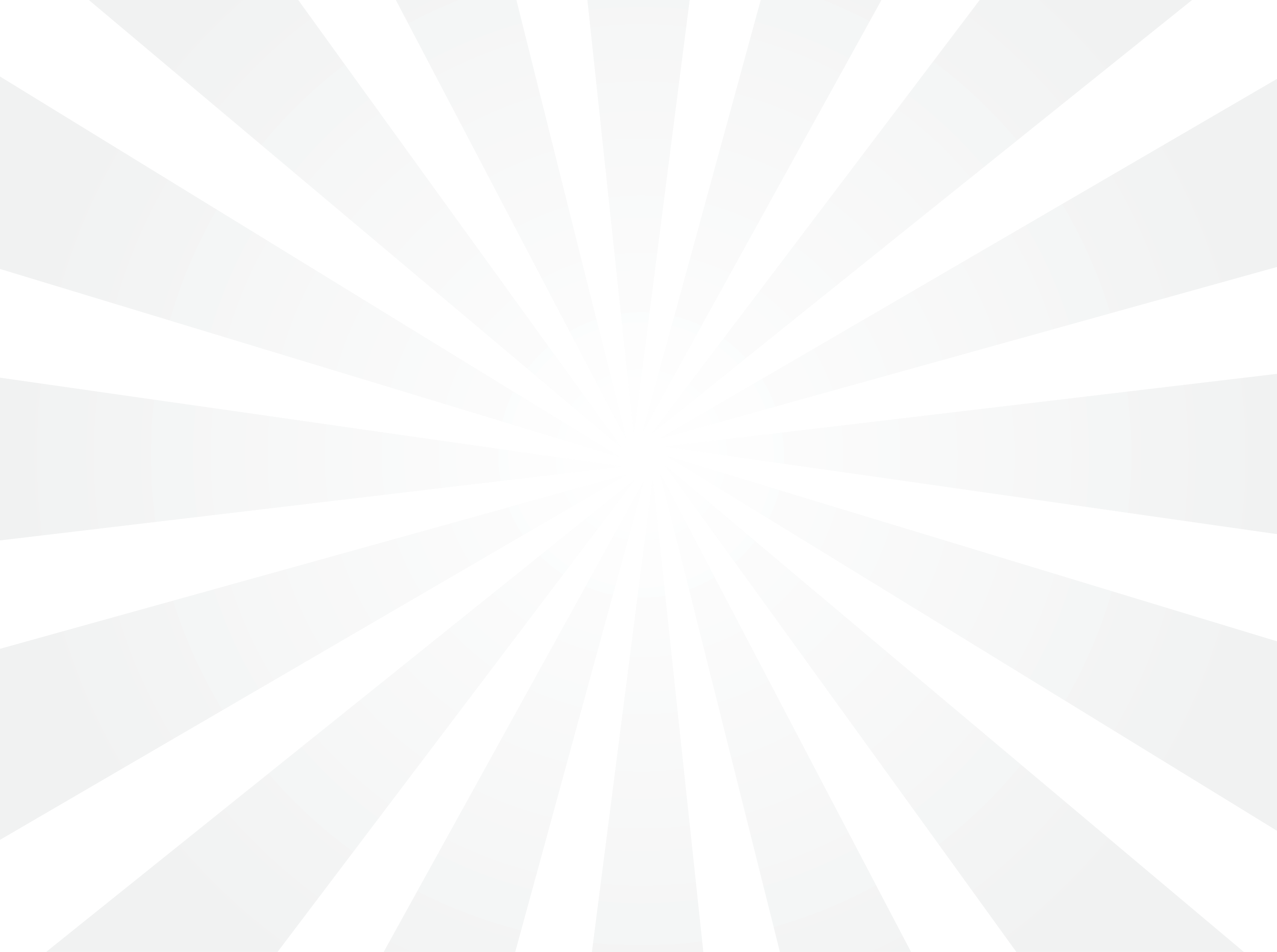 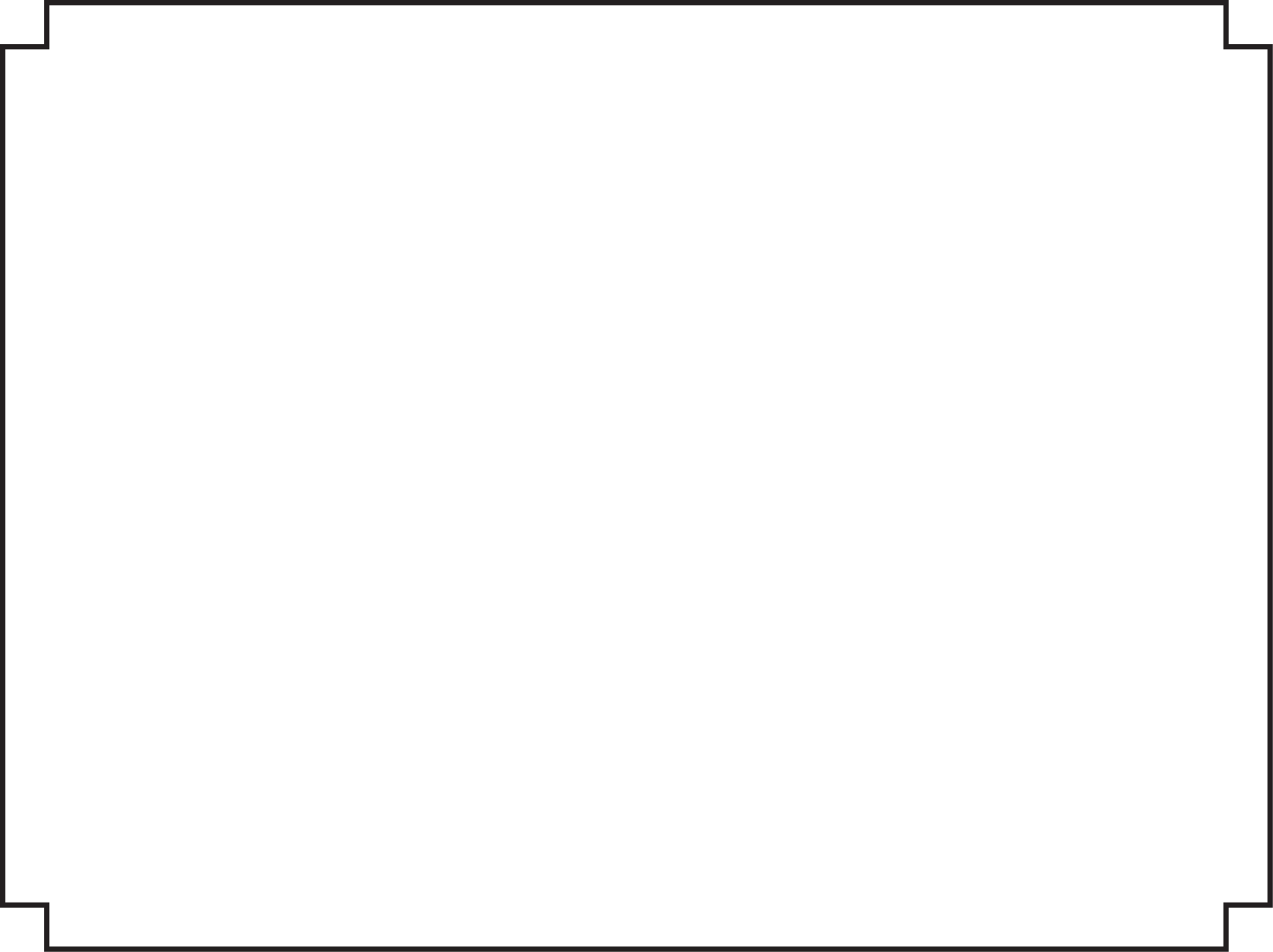 For sharing her expertise as guest speaker